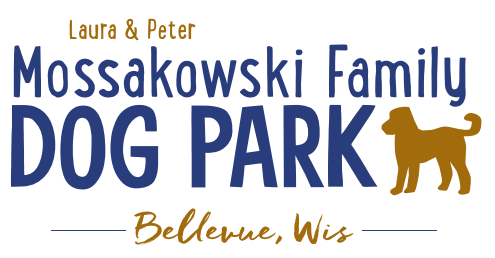 Board Meeting MinutesJanuary 11, 2023Meeting Began: Attendance:Officer Election/Re-election – Motion to re-elect the following positions President, Vice President,&TreasurerAll in favor:Opposed:Current Board Members: Laura Mossakowski – PresidentPaul Theys – TreasurerJennie Wertel – Vice PresidentReview of 2022 Meeting Minutes including prior January 11, 2023 meetingApproved:Opposed: Review bylaws and confirm edits: no edits at this timeApproved: Opposed: 2023 Focus: Phase II Planning – priority focus on shade structure in small dog area, installation pending; also looking forward to the bridge, kayak launch, and trailsFundraising Efforts – continue to raise funds to build out the master plan for the parkCommittee Building – continue to build on the size of the committee to be able to continue to offer more dog friendly events and opportunities such as Yoga in the Park, etc. Increase Social Media push for events and volunteers – goal is to increase people to come to events and awareness of park and increase the number of volunteers Per the agreement with the Village the Committee is responsible for 0% of the maintenance where the Village is responsible for 100% for the 2023 calendar yearSeek amendment to the initial agreement to protect the park funds for the long term development of the dog park facilityAnnual or Semi-annual updates to the Village Board to report on the “State of the Park” and help provide community feedback and continue to promote growth of the parkMeeting Adjourned: